452414, Акбирҙе ауылы, Газпром урамы, 21                                                  452414, с.Акбердино, ул. Газпромовская, 21Тел.8 (34795) 2-51-01, факс 2-51-03                                                                           Тел.8 (34795) 2-51-01, факс 2-51-03e-mail: akberdino_igln@ mail.ru                                                                                 e-mail: akberdino_igln@ mail.ru_____________________________________________________________________________________________ҠАРАР                                                                          РЕШЕНИЕСовета  сельского поселения  Акбердинский сельсовет  муниципального района  Иглинский  район Республики Башкортостан четвертого созываОб отчете об исполнении бюджета сельского поселения Акбердинский сельсовет муниципального района Иглинский район Республики Башкортостан за 3 квартал 2016 годаЗаслушав и обсудив информацию Главы сельского поселения Акбердинский сельсовет муниципального района Иглинский район А.З. Сатаева об отчете об исполнении бюджета сельского поселения Акбердинский сельсовет муниципального района Иглинский район Республики Башкортостан за 3 квартал 2016 года Совет сельского поселения Акбердинский сельсовет муниципального района Иглинский район Республики Башкортостан решил: Отчет об исполнении бюджета сельского поселения Акбердинский сельсовет муниципального района Иглинский район Республики Башкортостан за 3 квартал 2016 года утвердить (согласно приложения № 1).Обнародовать отчет об исполнении бюджета сельского поселения Акбердинский сельсовет муниципального района Иглинский район Республики Башкортостан на стенде информации в администрации сельского поселения Акбердинский сельсовет.Контроль за исполнением настоящего решения возложить на постоянную комиссию по бюджету, налогам, вопросам муниципальной собственности (председатель  комиссии  А.М. Аравин).Глава сельского  поселения                                    			  А.З. Сатаевот  15  ноября 2016  года №  175Башҡортостан Республикаhы Иглин районымуниципаль районыныңАкбирҙе ауыл  советыауыл биләмәhеСоветы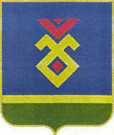 Советсельского поселения Акбердинский сельсовет муниципального района Иглинский районРеспублики Башкортостан